河海大学学生宿舍卫生成绩公布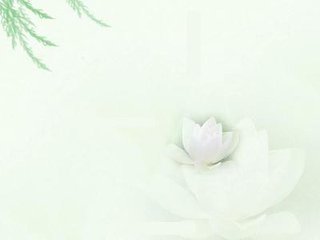 （2019年爱国卫生月安全卫生大检查）河海大学学生宿舍卫生成绩公布（2019年爱国卫生月安全卫生大检查）注：所在宿舍楼均分、宿舍成绩排名状况（排名前10%，排名后20%）请登录奥蓝学生管理信息系统，在“卫生大检查”中查询院系年级宿舍总数卫生成绩平均分卫生成绩平均分院系年级宿舍总数男女水文院155791.0490.45水文院166390.7288.35水文院1710387.4587.78水文院187488.1592.51水电院153991.3188.70水电院163491.4889.36水电院175187.6990.00水电院184189.2189.17港航院153692.5291.71港航院163192.3093.13港航院174587.8989.40港航院184885.7593.06土木院155091.2482.85土木院164792.0886.11土木院176588.9288.42土木院185789.0491.45环境院156191.9392.52环境院166591.3093.97环境院179688.0989.08环境院187785.9091.42能电院1513286.8284.80能电院1614487.9489.58能电院1714588.7586.46能电院1811486.1288.90计信院1510786.6686.39计信院1610587.0691.09计信院1712094.3894.67计信院1810689.8389.82力材院154286.7190.25力材院164386.8688.25力材院174689.9492.91力材院184890.2293.50地学院156387.2785.33地学院166788.8891.94地学院177189.4387.77地学院186688.4490.00院系年级宿舍总数卫生成绩平均分卫生成绩平均分院系年级宿舍总数男女农工院152391.10 87.46 农工院162089.90 92.40 农工院172889.05 89.57 农工院182289.93 93.43 海洋院15790.00 92.50 海洋院161390.88 91.80 海洋院172386.76 87.00 海洋院182387.50 93.56 理学院153787.04 85.55 理学院164687.10 92.07 理学院175084.64 92.00 理学院184686.06 91.18 商学院1512188.33 85.88 商学院1612587.34 86.91 商学院1712988.02 89.26 商学院1810487.47 89.85 公管院155287.10 83.83 公管院165989.73 89.59 公管院176087.17 86.63 公管院185686.23 89.72 法学院153186.33 88.59 法学院162487.38 88.25 法学院173191.57 88.00 法学院182187.14 87.36 马学院151084.67 90.71 马学院16992.00 86.17 马学院171186.67 88.38 马学院18995.50 89.43 外语院153286.00 85.58 外语院163884.83 86.44 外语院174987.70 88.41 外语院183595.40 89.70 大禹院152486.07 82.10 大禹院162590.38 91.44 大禹院175089.14 92.73 大禹院183187.17 92.25 